Ce livret constitue un journal de bord (le semainier) dans lequel tu dois noter chaque jour tes observations, tes impressions (ce que tu as appris, ce que tu as fait, ce qui t’as surpris…). Pour cela, tu dois toujours avoir ce livret avec toi durant ton stage.Durant le stage, penser à récupérer des documents, publicités, photos, etc. afin d’illustrer ton mémoire de fin d’études.N’attends pas la fin du stage pour commencer à rédiger ton mémoire de fin d’études.A la fin du stage, tu dois remettre ce journal à l’Institut avec le mémoire de fin d’études (en 03 exemplaires) et l’attestation de stage.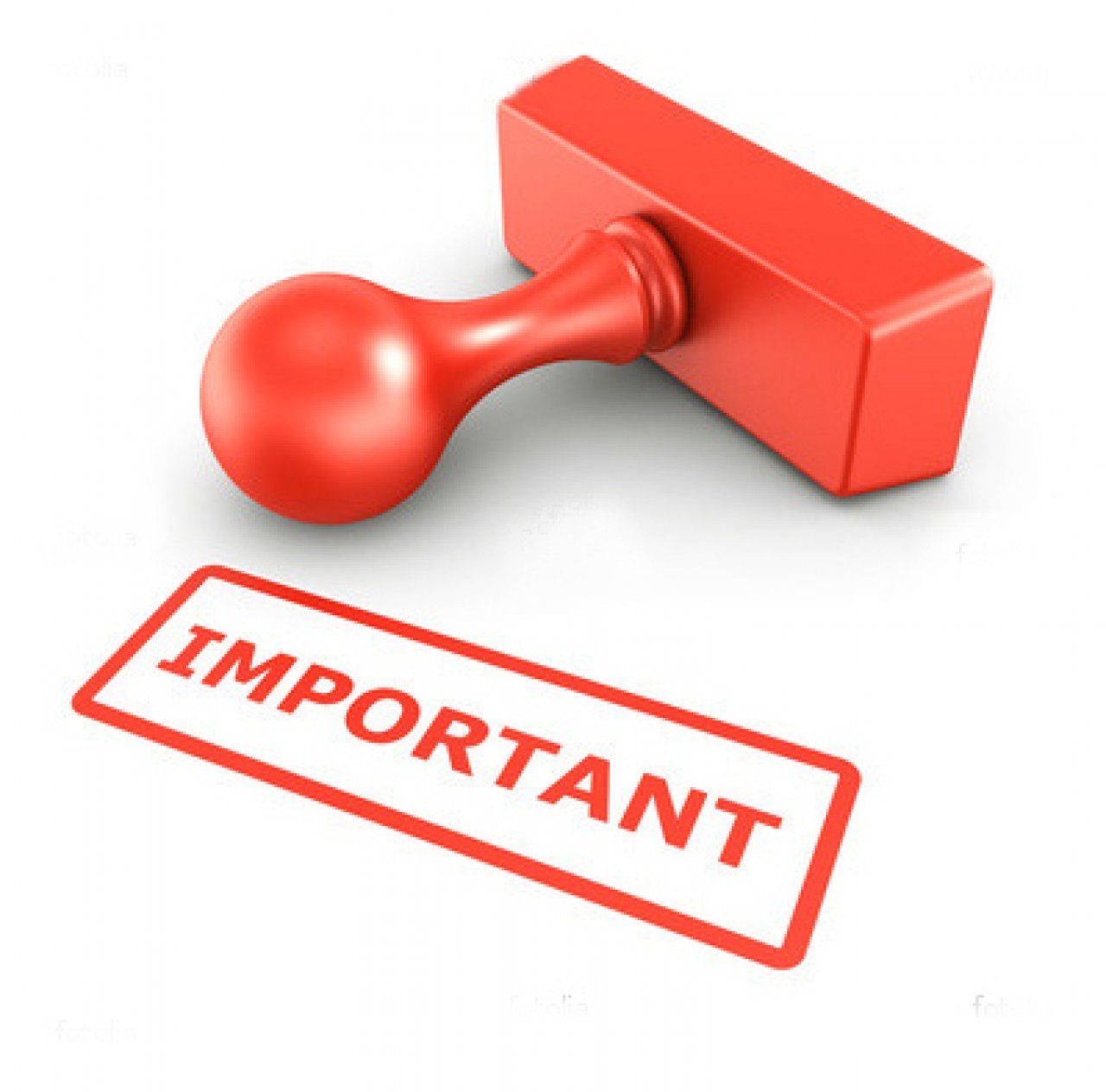                                  NB : Ce journal doit être précieusement conservé.                                         Sa perte peut entrainer la non validation du stage.Informations Générales :-Etudiant(s) stagiaire(s) :                 Etudiant (01) :                                                                  Etudiant (02) :Nom & Prénom :……………………………………….            Nom & Prénom :……………………………………….Niveau :…………………………………………………….           Niveau :…………………………………………………….Filière :……………………………………………………...           Filière :……………………………………………………...N° de Téléphone :………………………………………           N° de Téléphone :………………………………………Adresse mail :……………………………………………           Adresse mail :……………………………………………-Intitulé du sujet du PFE :……………………………………………………………………………..…………………………………………………………………………………………………………………………………………………………………-Encadreur universitaire :…………………………………………………….Email:………………………………-Organisme d’accueil du stagiaire :Raison sociale :…………………………….………………………………………………………………………………………...Adresse :………………………………………………………………………………………………………………………………….N° de Téléphone :……………………………………………………Fax:…….………………………………………………….Adresse mail :………………………………………………………………………………………………………………………….Nom & Prénom du maître du stage (Encadreur professionnel) :……………………………………………..Fonction :………………………………………………………………………………………………………………………………..Période du stage :……………………………………………………………………………………………………………………Lieux du stage :………………………………….……………………………………………………………………………………Année Universitaire : 2015 / 2016Programme du stage(A définir par le maître du stage à l’entreprise d’accueil) Le maître du stage peut éventuellement déterminer la mission principale dont l’étudiant stagiaire (ou le binôme stagiaire) est chargé, et les activités qui lui (leurs) ont été confiées. Il peut également signifier les objectifs attendus de la mission : ………………………………………………………………………………………………………………………………………………………………………………………………………………………………………………………………………………………………………………………………………………………………………………………………………………………………………………………………………………………………………………………………………………………………………………………………………………………………………………………………………………………………………………………………………………………………………………………………………………………………………………………………………………………………………………………………………………………………………………………………………………………………………………………………………………………………………………………………………………………………………………………………………………………………………………………………………………………………………………………………………………………………………………………………………………………………………………………………………………………………………………………………………………………………………………………………………………………………………………………………………………………………………………………………………………………………………………………………………………………………………………………………………………………………………………………………………………………………………………………………………………………………………………………………………………………………………………………………………………………………………………………………………………………………………………………………………………………………………………………………………………………………………………………………………………………………………………………………………………………………………………………………………………………………………………………………………………………………………………………………………………………………………………………………………………………………………………………………………………………………………………………………………………………………………………………………………………………………………………………………………………………………………………………………………………………………………………………………………………………………………………………………………………………………………………………………………………………………………………………………………………………………………………………………………………………………………………………………………………………………………………………………………………………………………………………………………………………………………………………………………………………………………………………………………………………………………………………………………………………………………………………………………………………………(Bilan à rédiger quotidiennement par l’étudiant stagiaire durant le déroulement du stage)Formulaire n° 1- Evaluation du stagiaire par le maître du stage :(Ce formulaire doit être impérativement rempli et signé par le maître du stage à la fin du stage)Votre collaboration est grandement appréciée. En effet, vous avez contribué à compléter la formation de l’un de nos étudiants. Votre évaluation du travail fourni par l’étudiant ou le binôme stagiaire, suivant les éléments constituants la grille ci-après indiquée, est si nécessaire et précieuse pour arrêter une estimation finale du mémoire de stage de fin d’études.Nom de l’entreprise :………………………………………………………………………………………………………………Nom et prénom du maître du stage : ………………………….…………………………………………………………Grade / Fonction : ………………………………….……………………………………………………………………………...Tél.: ……………………………………… Fax : ……………………………… Email : ………………………………..…………Nom & Prénom du stagiaire (01) :                               Nom & Prénom du stagiaire (02) :………………………………………………..…                                …………………………………….……………..Objectif 1 : Exécuter efficacement les différentes tâches assignéesObjectif 2 : Développer son habileté à s’intégrer à des équipes de travail
Objectif 3 : Développer son autonomieObjectif 4 : Prendre conscience d’un nouveau milieu, Celui du travail, en identifier les contraintes et les respecterObjectif 5 : Comprendre le fonctionnement de l’entrepriseObjectif 6 : Développer sa capacité de prendre les décisionsAutres : Questions d’ordre généralAppréciation Générale : (Cochez la case correspondante)                      Stage Concluant                                                             Stage Non ConcluantObservation : ………………………………………………………………………………………………………………………………………………………………………………………………………………………………………………………………………………………………                                                                                                Fait à ………………… , le :……../………./20………                                                                                                             Signature et cachet du maître de stage      ………………………….……………………………     Formulaire n° 2- Evaluation du stage par le (les) étudiant(s) stagiaires :Nom & Prénom de l’étudiant(e) stagiaire (01) :        ………………………………………………..…                                 Date : ………./…………./20………Nom & Prénom des étudiant(e) stagiaire et signature :Nom & Prénom :……………………………………….            Signature:……………………………………….………… Nom & Prénom de l’étudiant(e) stagiaire (02) :        ………………………………………………..… Date : ………./…………./20………Nom & Prénom des étudiant(e) stagiaire et signature :Nom & Prénom :……………………………………….            Signature:……………………………………….…………            (A remplir par l’encadreur universitaire en cas de visite de l’étudiant stagiaire sur le lieu du stage)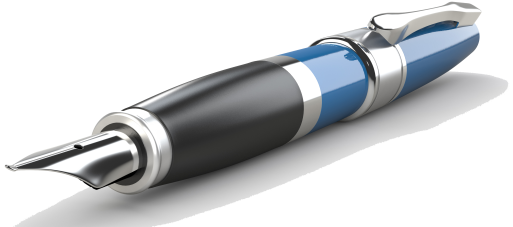 ……………………………………………………………………………………………………………………………………………………………………………………………………………………………………………………………………………………………………………………………………………………………………………………………………………………………………………………………………………………………………………………………………………………………………………………………………………………………………………………………………………………………………………………………………………………………………………………………………………………………………………………………………………………………………………………………………………………………………………………………………………………………………………………………………………………………………………………………………………………………………………………………………………………………………………………………………………………………………………………………………………………………………………………………………………………………………………………………………………………………………………………………………………………………………………………………………………………………………………………………………………………………………………………………………………………………………………………………………………………………………………………………………………………………………………………………………………………………………………………………………………………………………………………………………………………………………………………………………………………………………………………………………………………………………………………………………………………………………………………………………………………………………………………………………………………………………………………………………………………………………………………………………………………………………………………………………………………………………………………………………………………………………………………………………………………………………………………………………………………………………………………………………………………………………………………………………………………………………………………………………………………………………………………………………………………………………………………………………………………………………………………………………………………………………………………………………………………………………………………………………………………………………………………………………………………………………………………………………………………………………………………………………………………………………………………………………………………………………………………………………………………………………………………………………………………………………………………………………………………………………………………………………………………………………………………………………………………………………………………………………………………………………………………………………………………………………………………………………………………………………………………………………………………………………………………………………………………………………………………………………………………………………………………………………………………………………………………………………………………………………………………………………………………………………………………DateServiceActivités programméesDateServiceActivitésDateActivités réalisées et observations……../………../20…………../………../20…………../………../20…………../………../20…………../………../20…………../………../20…………../………../20…………../………../20…………../………../20…………../………../20…………../………../20…………../………../20…………../………../20…………../………../20……DateActivités réalisées et observations……../………../20…………../………../20…………../………../20…………../………../20…………../………../20…………../………../20…………../………../20…………../………../20…………../………../20…………../………../20…………../………../20…………../………../20…………../………../20…………../………../20…………../………../20……DateActivités réalisées et observations……../………../20…………../………../20…………../………../20…………../………../20…………../………../20…………../………../20…………../………../20…………../………../20…………../………../20…………../………../20…………../………../20…………../………../20…………../………../20…………../………../20…………../………../20……DateActivités réalisées et observations……../………../20…………../………../20…………../………../20…………../………../20…………../………../20…………../………../20…………../………../20…………../………../20…………../………../20…………../………../20…………../………../20…………../………../20…………../………../20…………../………../20…………../………../20……DateActivités réalisées et observations……../………../20…………../………../20…………../………../20…………../………../20…………../………../20…………../………../20…………../………../20…………../………../20…………../………../20…………../………../20…………../………../20…………../………../20…………../………../20…………../………../20…………../………../20……FACTEURSCochez (X)1-Le stagiaire a su utiliser avantageusement les ressources mises à sa disposition :          a) Toujours          b) Satisfaisant          c) Insatisfaisant2-Capacité d’apprentissage :           a) Esprit rapide, saisit l’essentiel avec un minimum d’explications           b) Esprit qui assimile bien à la suite d’explications détaillées           c) Esprit lent qui n’assimile qu’à la suite d’explications laborieuses et trop souvent                 répétées3-Le stagiaire planifie son travail de manière :           a) Excellente           b) Bonne           c) Satisfaisante           d) Insatisfaisante           e) Impossible de me prononcer4-Qualité du travail :          a) Fait beaucoup mieux que les autres employés          b) Satisfait les exigences de l’entreprise            c) Beaucoup de temps d’amélioration         d)  Inacceptable          e) Impossible de me prononcer                         5-Les méthodes de travail du stagiaire vous sont apparues :           a) Excellente           b) Bonne           c) Satisfaisante           d) Insatisfaisante           e) Impossible de me prononcer6-Le stagiaire applique les techniques de base de manière :           a) Excellente           b) Bonne           c) Satisfaisante           d) Insatisfaisante           e) Impossible de me prononcer7-Motivation :          a) Dynamique et actif          b) Actif          c) Tendance passive          d)  Amorphe          e) Impossible de me prononcer8-Expression verbale :           a) Communique très bien           b) Communique bien           c) Communique avec difficulté            d) Incompréhensible           e) Impossible de me prononcer9-Le stagiaire communique par écrit avec ses collaborateurs de façon :           a) Excellente           b) Bonne           c) Satisfaisante           d) Insatisfaisante           e) Impossible de me prononcer10-Le stagiaire s’est montré discret, cordial et courtois :          a)Toujours          b) Presque toujours          c) Généralement          d) Rarement          e) Impossible de me prononcer11-Sens de responsabilité :Accepte toutes les responsabilités même dans les situations difficiles          b)  Accepte volontiers les responsabilités          c)  Refuse les responsabilités12-Relation avec l’équipe de travail :          a) Très bon collaborateur          b) Bon collaborateur          c) Collabore lorsque nécessaire          d) Refuse toute collaboration          e) Impossible de me prononcer13- Initiative :          a)S’occupe à diverses tâches sans qu’on soit obligé de les lui dicter          b) Fait ce qu’on lui demande mais pas plus          c) N’entreprend rien de lui-même et fait le minimum de ce qu’on lui demande                  d) Impossible de me prononcer14-Le stagiaire a su poser des questions favorisant le développement de ses connaissances professionnelles :         a)Très souvent         b) Souvent         c) Collabore lorsque nécessaire         d) Refuse toute collaboration         e) Impossible de me prononcer15- Ponctualité :          a) Aucun retard          b) Un ou deux retards          c) Quelques retards          d) Ne respecte  pas son horaire          e) Impossible de me prononcer16- Le rythme de travail du stagiaire vous  est apparu :          a)Très lent          b) Lent           c) Normal          d) Rapide          e) Impossible de me prononcer17- Tenue vestimentaire adaptée :         a)Correcte en tout temps         b) Acceptable         c) Négligée quelquefois          d) Toujours négligée          e) Impossible de me prononcer18- Le stagiaire a su identifier, reconnaître et respecter les lieux qui lui étaient accessibles :          a)Toujours         b) Presque toujours         c) Généralement         d) Impossible de me prononcer19- Le stagiaire a cherché à connaître les politiques et procédures concernant son travail :         a) Avec beaucoup d’intérêt           b) Avec intérêt         c) Avec peu intérêt         d) N’a pas cherché20- Jugement :          a)Soit la bonne décision au bon moment          b) A fait preuve d’un bon jugement dans les circonstances          c) Ne peut fournir aucune solution souhaitable          d) Impossible de me prononcer21- Le stagiaire a cherché à obtenir les données pertinentes à la prise de décision :         a)Toujours         b) Presque toujours         c) Généralement         d) Impossible de me prononcer22- Le stagiaire vous semble-t-il avoir profité de son stage ?         a) Beaucoup         b) Suffisamment         c) Peu         d) Très peu         e) Impossible de me prononcer23- Si vous aviez la possibilité, engagiez-vous cet étudiant dans votre  entreprise ?                  a) Oui        b) Non24- Remarques particulières :………………………………………………………………………………………………………………………………………………………………..……….…………………………………………………………………………………………………………………………………………………………..…………….………………………………………………………………………………………………………………………………………………………………..……….…………………………………………………………………………………………………………………………………………………………..…………….FACTEURS  Cochez (X)1-Durée du stage :         a) Trop courte         b) Satisfaisante         c) Trop longue2- Accueil lors de la première journée du stage  (information, rencontre, visites …) :         a) Sans préparation         b) Plus au moins préparé         c) Aucune procédure d’accueil3- Fréquence du travail :         a) Beaucoup de temps morts         b) Peu de périodes inactives         c) Constamment occupé4- Diversité des activités :         a) Exécute continuellement la même tâche         b) Exécute un nombre  restreint de tâches          c) Les tâches à accomplir diversifiées5- Pertinence des activités :La majorité des activités était directement liée à la formation reçue à l’ISLN         b) Seulement quelques activités  liées à la formation reçue à l’ISLN         c) Majorité des activités pas liées à la formation reçue à l’ISLN6- Degré d’autonomie :         a) Le superviseur laisse choisir la méthode de travail         b) Le travail est accompli en étroite collaboration avec le superviseur         c) Doit se conformer aux méthodes de travail déjà établies7- Disponibilité du superviseur :         a) Disponible en tout temps         b) Difficile à atteindre         c) Pas disponibleFACTEURS  Cochez (X)1-Durée du stage :         a) Trop courte         b) Satisfaisante         c) Trop longue2- Accueil lors de la première journée du stage  (information, rencontre, visites …) :         a) Sans préparation         b) Plus au moins préparé         c) Aucune procédure d’accueil3- Fréquence du travail :         a) Beaucoup de temps morts         b) Peu de périodes inactives         c) Constamment occupé4- Diversité des activités :         a) Exécute continuellement la même tâche         b) Exécute un nombre  restreint de tâches          c) Les tâches à accomplir diversifiées5- Pertinence des activités :La majorité des activités était directement liée à la formation reçue à l’ ISLN         b) Seulement quelques activités  liées à la formation reçue à l’ ISLN         c) Majorité des activités pas liées à la formation reçue à l’ISLN6- Degré d’autonomie :         a) Le superviseur laisse choisir la méthode de travail         b) Le travail est accompli en étroite collaboration avec le superviseur         c) Doit se conformer aux méthodes de travail déjà établies7- Disponibilité du superviseur :         a) Disponible en tout temps         b) Difficile à atteindre         c) Pas disponibleVisite du :………. /………../20………..Par M. / Mme :………………………………………………………………….Qualité :……………………………………………………………………………Rapport de la visite :………………………………....……………………………………………………………………………………………………………………………………………………………………………………………………………………………..………………………………………………………………………………………………………………………………………………..………………………………………………………………………………………………………………………………………………..………………………………………………………………………………………………………………………………………………..                                                                                                    SignatureVisite du :………. /………../20………..Par M. / Mme :………………………………………………………………….Qualité :……………………………………………………………………………Rapport de la visite :………………………………....……………………………………………………………………………………………………………………………………………………………………………………………………………………………..………………………………………………………………………………………………………………………………………………..………………………………………………………………………………………………………………………………………………..………………………………………………………………………………………………………………………………………………..                                                                                                                                SignatureVisite du :………. /………../20………..Par M. / Mme :………………………………………………………………….Qualité :……………………………………………………………………………Rapport de la visite :………………………………....……………………………………………………………………………………………………………………………………………………………………………………………………………………………..………………………………………………………………………………………………………………………………………………..………………………………………………………………………………………………………………………………………………..………………………………………………………………………………………………………………………………………………..                                                                                                                                Signature